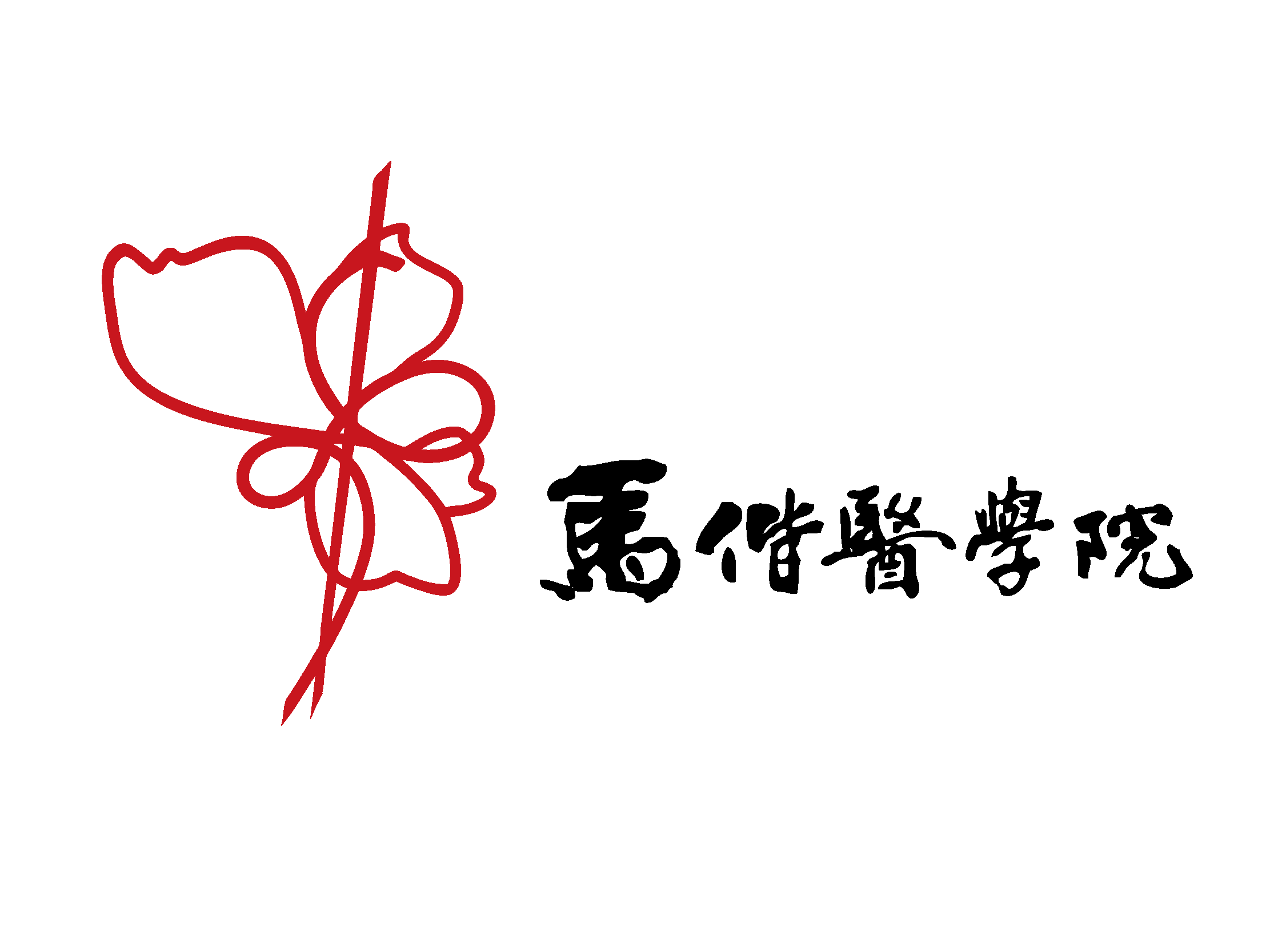 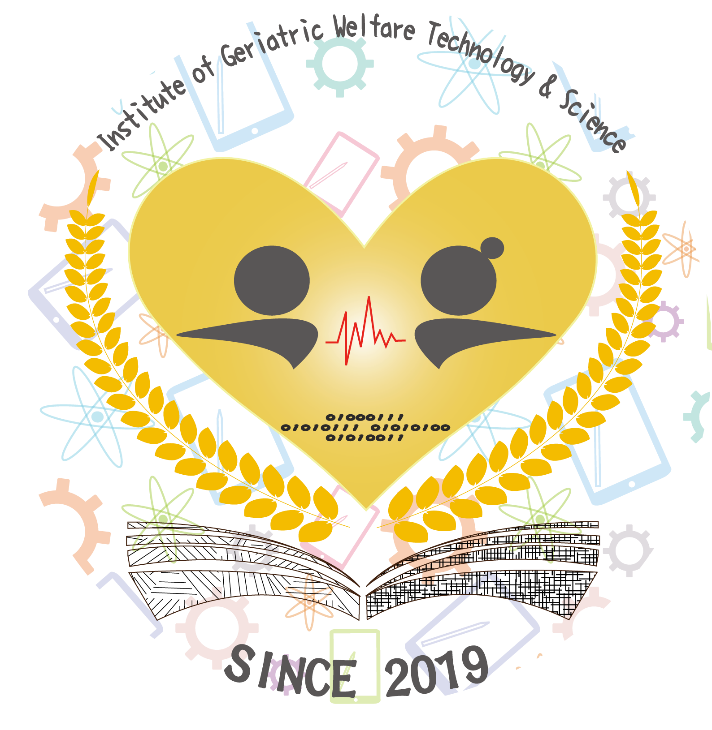 高齡福祉科技研究所研究生手冊中華民國109年12月目錄福科所簡介　　本研究所命名為「高齡福祉科技研究所」其設立精神取源於禮運大同篇之「正德、利用、厚生」，希望利用科技之發展，達成「幼有所長，壯有所用，老有所終」之境界，這是幾千年來中國文化中之理想世界；而面對人口老化趨勢之發展，我們深覺「老有所終」更是值得重視與發展。就世界學術與科技之發展潮流檢視，雖無直接與我們所定義之「高齡福祉科技」可相互應對者，但近年來極度受全球與西方先進國家重視之老人科技(或高齡科技)，則與高齡福祉科技所追求之目標具有異曲同工之效。　　(高齡福祉科技研究所為本校獲准於108學年度開始招生之新研究所)本所創設之目標在於：1.培養具備前瞻創新之研究精神，獨立思考、創意設計、實事求是與科學知能的學生。2.培養具備跨域整合之協作特質，融合人文科學、基礎研究、醫學專業與工程科技等能力的學生。3.培養具備人文關懷之思維涵養，以人性為本、以高齡福祉為念、以科技為用的學生。　　依據本所目標，培養學生具備以下核心能力:1.高齡福祉設計之能力。2.異質科技整合之能力。3.研發創意創新之能力。4.獨立思考批判之能力。5.團隊合作溝通之能力。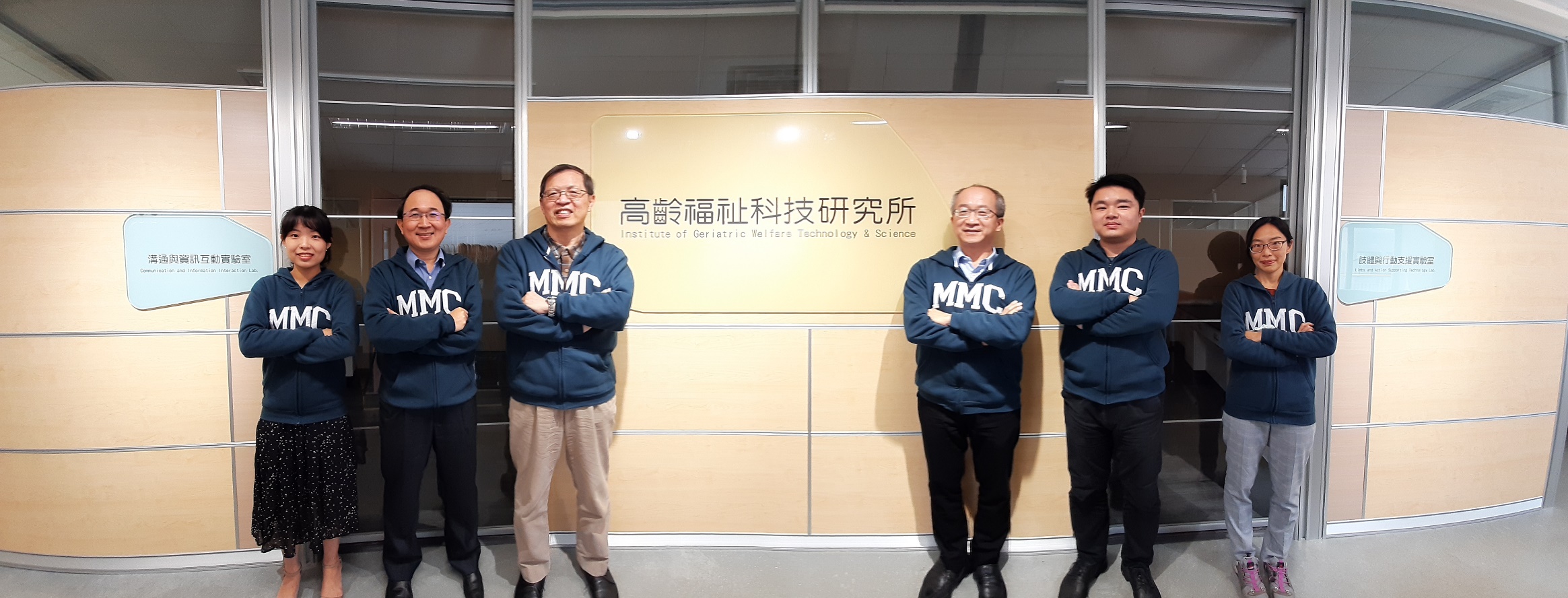 修業流程規劃表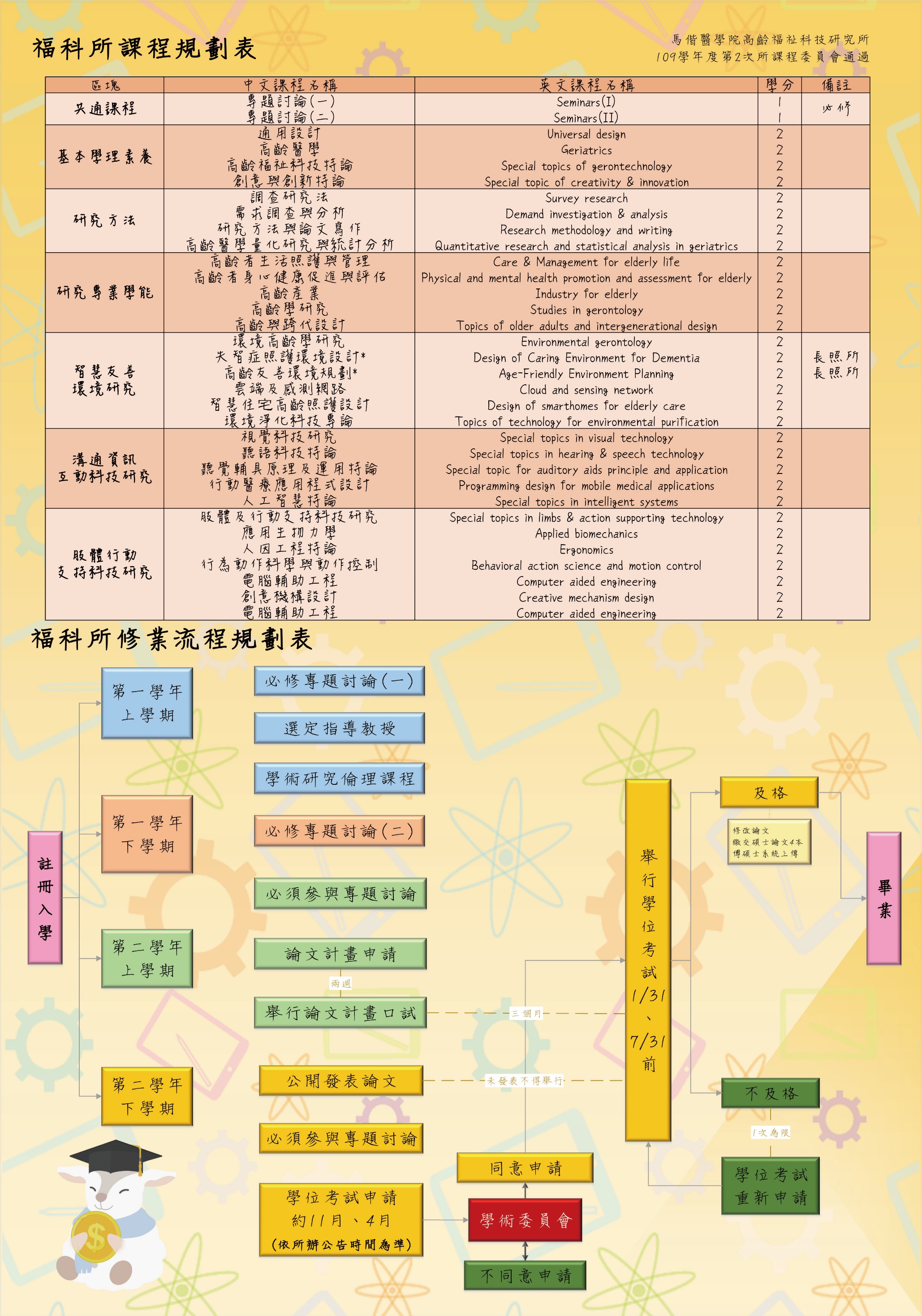 福科所課程規劃(馬偕醫學院高齡福祉科技研究所109學年度第2次所課程委員會通過)※碩士班研究生至少應修畢24學分(不含論文)*由本校長期照護研究所開設馬偕醫學院高齡福祉科技研究所論文計畫書中文題目英文題目　　　　　　　　研究生：＿＿＿＿＿＿＿(學號:          )　　　　　　　　指導教授：＿＿＿＿＿＿＿＿＿＿＿＿＿＿＿　　　　　　　　共同指導教授：＿＿＿＿＿＿＿＿＿＿＿＿＿中華民國             年              月一、論文計畫中英文摘要：請就本計畫要點作一概述，並依本計畫性質自訂關鍵詞。計畫中文摘要。（五百字以內）計畫英文摘要。（五百字以內）二、論文計畫內容（以中文或英文撰寫）：研究計畫之背景及目的文獻探討研究方法與設計參考文獻備註：(一)版面設定：A4紙，即長29.7公分，寬21公分。(二)格式：中文打字規格為每行繕打（行間不另留間距），英文打字規格為Single Space。(三)字體：以中英文撰寫均可。英文使用Times New Roman Font，中文使用標楷體，字體大小以12號為主。碩士論文格式(一) 封面印製 : 精裝(綠皮)，金色字(二) 內頁第一頁為空白紙張，第二頁文字內容與封面相同(三) 第三頁起依序呈現: 博碩士論文授權書、論文審定同意書(四) 論文寫作順序如下:誌謝論文中、英文摘要(下方含關鍵詞)，不限字數，但以兩頁為限。目次表次圖次第一章、第二章、第三章、第四章…參考文獻附錄(四) 格式要求: 紙張大小以A4列印論文須以中文或英文撰寫。英文字體採用Times New Roman，中文字體採用標楷體封面: 中英文論文題目字型大小16，其餘內容(姓名等)字型大小14內文: 字體大小12 (內文中各項標題字體大小不限定，美觀即可)內頁邊界設定：上：2.54 公分，下：2.54 公分左：3.18 公分，右：2.54 公分行距採用1.5倍行高「致謝」不放頁碼；從「目錄」~「英文摘要」標示羅馬數字頁碼(I, II, III,IV…)；從「第一章」開始標示阿拉伯數字頁碼(1,2,3,4….)。頁碼須在頁面底端正中央，字體大小10其他論文上傳所需具備格式與要件請參考馬偕醫學院碩博士論文系統建檔流程，網址如後：https://cloud.ncl.edu.tw/mmc/馬偕醫學院高齡福祉科技研究所 碩士論文Institute of Geriatric Welfare Technology & Science Mackay Medical College Master Thesis　　　　　　　　　中文題目(字型為18之楷書、1.5倍行高)　　　　　　　　　 英文題目(字型為18之Times New Roman、1.5倍行高)研究生中文姓名研究生英文姓名指導教授：○○○ 博士Advisor：○○-○○ ○○, Ph.D.中華民國○○○年○○月○○日 ○○ ○○, ○○○○書背格式雲端空間位置福科所師生共用雲端空間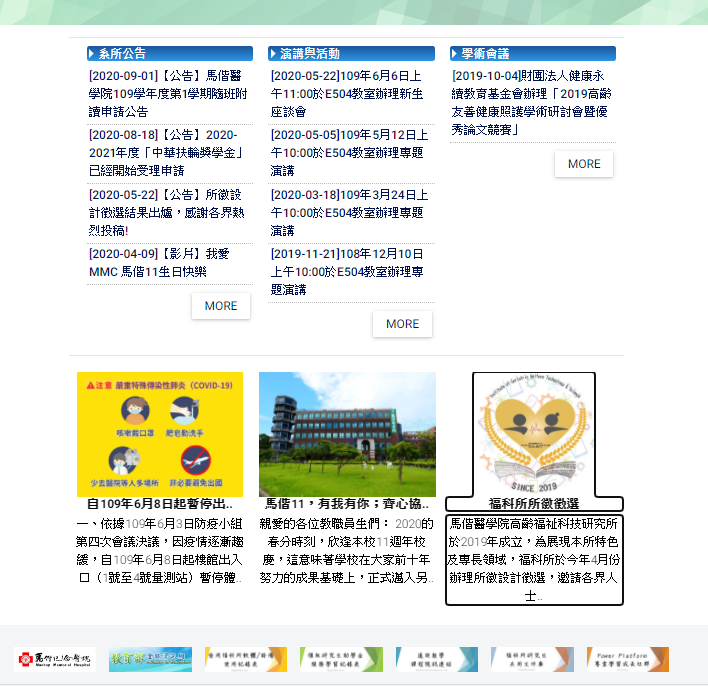 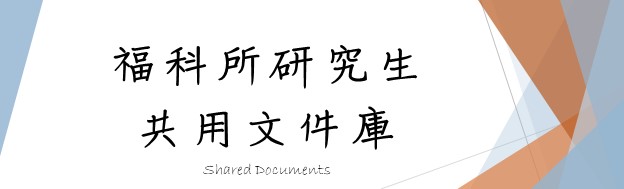 個人雲端空間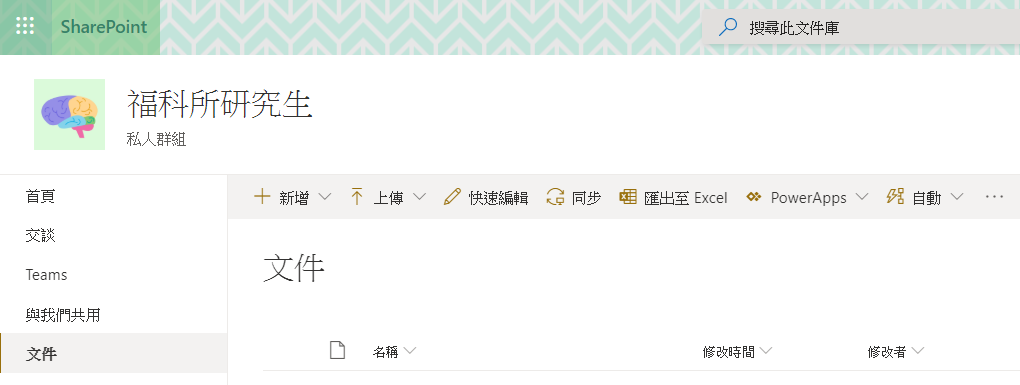 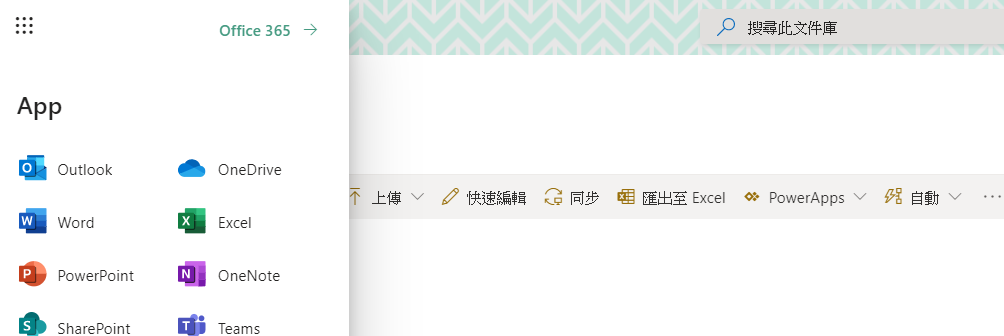 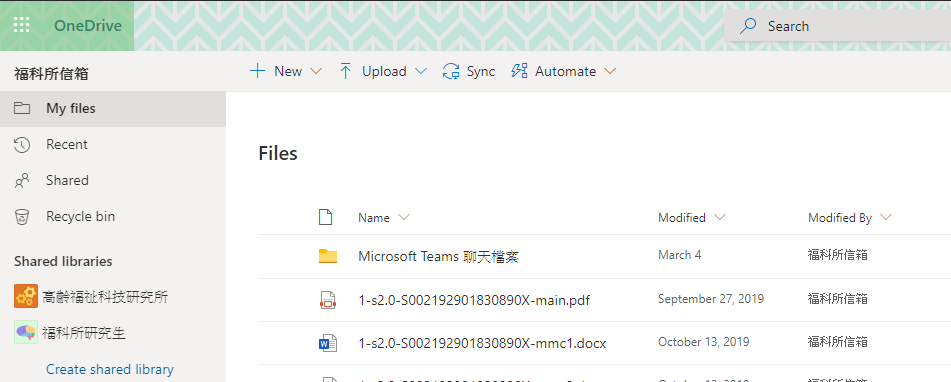 福科所研究生生活與學習公約使用每項軟體、設備等，應至線上填寫福科所軟體/設備使用紀錄表，作為使用紀錄。領取研究生助學金的同學，每周至少至所辦服務學習4小時，每月20日開放登記下個月班表，每次服務完應至線上填寫領取研究生助學金服務學習紀錄表作為每月統計時數依據。每次上完課，應將自己製造的垃圾帶走並維持教室整潔，最後一位離開教室的老師或同學應將教室電源及門窗確實關閉。實驗室無固定座位，每日下課後請將座位清潔並將個人物品攜帶離開。請加福科所line ID：mmcgwts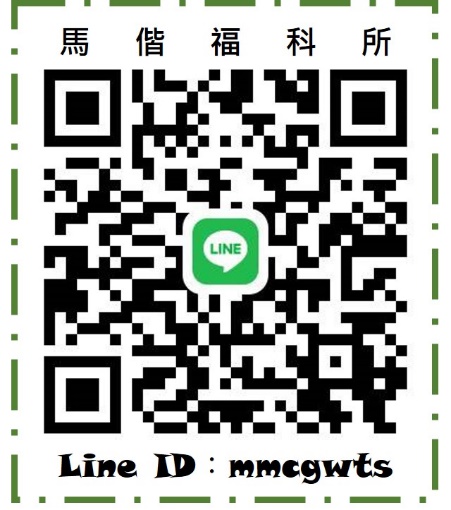 研究資源相關表單連結相關辦法連結福科所簡介…………………………………003福科所師資…………………………………004修業流程…………………………………006課程規劃…………………………………007論文計畫書格式…………………………………009碩士論文格式…………………………………011共用雲端空間…………………………………014研究生公約…………………………………016研究資源…………………………………017相關表單連結…………………………………018相關辦法連結…………………………………019福科所師資福科所師資福科所師資福科所師資福科所師資照片姓名職稱專長電子郵件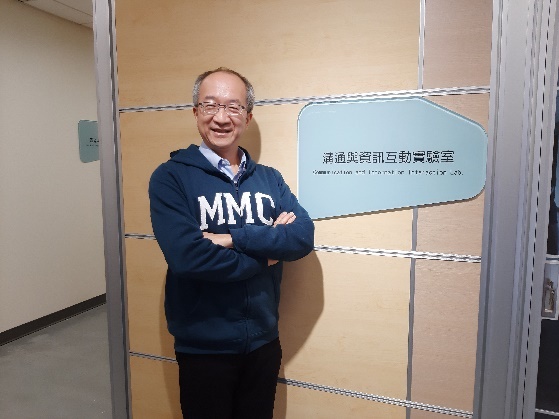 楊明正副教授兼福科所所長、資訊中心主任醫療資訊醫療於雲端計算應用醫療於行動通訊應用智慧醫療mjyang@mmc.edu.tw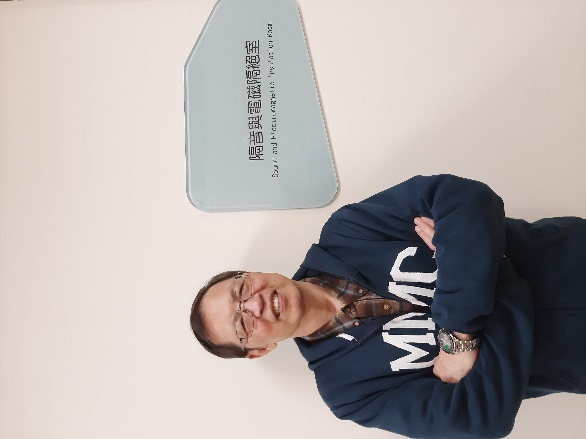 楊順聰教授兼副校長、主任秘書聽語科學聽能輔具設計醫學資訊醫學電子創意與創新styoung@mmc.edu.tw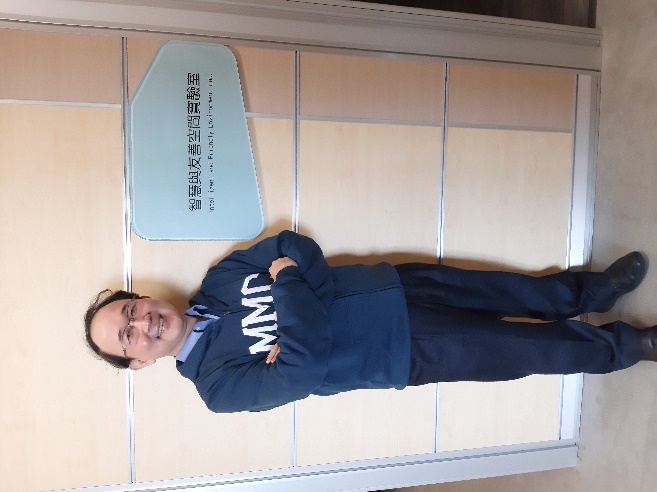 申永順副教授兼學務長環境淨化科技企業永續管理永續健康醫院環境友善與智慧設計ysshen@mmc.edu.tw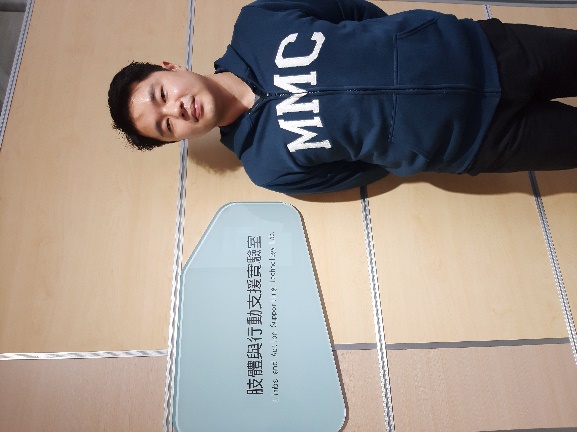 李俊廷助理教授科技輔具設計生物力學人因工程通用設計復健科技人體動作分析骨科醫材研發生醫機電系統整合ctli0412@mmc.edu.tw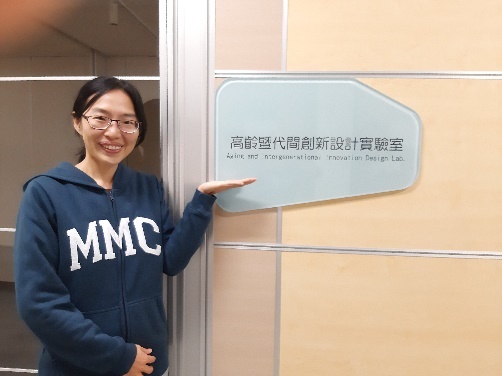 林宜穎助理教授高齡者設計高齡心理與社會代間學習與設計成人與高齡教育(終身教育)成人發展與學習yiyinlin@mmc.edu.tw授課年級課程名稱學分必選修共通課程專題討論(一)Seminars(I)1必共通課程專題討論(二)Seminars(II)1必基本學理素養通用設計Universal design2選基本學理素養高齡醫學Geriatrics2選基本學理素養高齡福祉科技特論Special topics of gerontechnology2選基本學理素養創意與創新特論Special topic of creativity & innovation2選研究方法調查研究法Survey research2選研究方法需求調查與分析Demand investigation & analysis2選研究方法研究方法與論文寫作Research methodology and writing2選研究方法高齡醫學量化研究與統計分析Quantitative research and statistical analysis in geriatrics2選研究專業學能高齡者生活照護與管理Care & Management for elderly life2選研究專業學能高齡者身心健康促進與評估Physical and mental health promotion and assessment for elderly2選研究專業學能高齡產業Industry for elderly2選研究專業學能高齡學研究Studies in gerontology2選研究專業學能高齡與跨代設計Topics of older adults and intergenerational design2選智慧友善環境研究環境高齡學研究Environmental gerontology2選智慧友善環境研究失智症照護環境設計Design of Caring Environment for Dementia2選*智慧友善環境研究高齡友善環境規劃Age-Friendly Environment Planning2選*智慧友善環境研究雲端及感測網路Cloud and sensing network2選智慧友善環境研究智慧住宅高齡照護設計Design of smarthomes for elderly care2選智慧友善環境研究環境淨化科技專論Topics of technology for environmental purification2選溝通資訊互動科技研究視覺科技研究Special topics in visual technology2選溝通資訊互動科技研究聽語科技特論Special topics in hearing & speech technology2選溝通資訊互動科技研究聽覺輔具原理及運用特論Special topic for auditory aids principle and application2選溝通資訊互動科技研究行動醫療應用程式設計Programming design for mobile medical applications2選溝通資訊互動科技研究人工智慧特論Special topics in intelligent systems2選肢體行動支持科技研究肢體及行動支持科技研究Special topics in limbs & action supporting technology2選肢體行動支持科技研究應用生物力學Applied biomechanics2選肢體行動支持科技研究人因工程特論Ergonomics2選肢體行動支持科技研究行為動作科學與動作控制Behavioral action science and motion control2選肢體行動支持科技研究電腦輔助工程Computer aided engineering2選肢體行動支持科技研究創意機構設計Creative mechanism design2選高齡福祉科技研究所馬偕醫學院（5cm高，12pt）碩士論文碩士論文（3cm高，14pt）○○○○○○○○○○○○○○○○○○○○○○○○○○○○○○○○（中文論文題目，10cm高，置中，空間不足可雙行，14pt）○○○撰○○○撰（研究生姓名，3cm高，14pt）110110（畢業學年度，m高，14pt）項次軟體設備位置備註1Solidworks(電腦輔助繪圖設計暨分析)E505李俊廷老師2SAS(統計分析)E505林宜穎老師3SPSS(統計分析)E505林宜穎老師4Visual studio(各種程式設計開發平台)E505楊明正老師5EndnoteX9(論文編輯書目軟體)E505林宜穎老師6Adobe CS4(繪圖、影片剪輯、向量圖設計)E505申永順老師7Adobe acrobat(PDF文件編輯)E505申永順老師8Sante DICOM Viewer(醫療影像)E505楊明正老師9Openshot(影片剪輯)E505申永順老師10Inkscape(向量圖編輯)E505申永順老師11Krita(繪圖軟體)E505申永順老師12Gimp(圖像編輯)E505申永順老師133D人體動作分析實驗室D545李俊廷老師14聽語專業用檢測與分析工具D535楊順聰老師15無響室D535楊順聰老師16肌電訊號同步評估系統D545李俊廷老師17壓力量測系統D534李俊廷老師18數位式手部測量組D534林宜穎老師19投影互動系統D534林宜穎老師20MATLAB (人工智慧、工程分析)E505楊明正老師21人工智慧影像擷取器D534楊明正老師22藍芽無線生理回饋儀D534林宜穎老師23高齡者陪伴機器人D534申永順老師2425項目表單名稱備註1研究生助學金1研究生助學金申請表學務處1研究生助學金申請暨同意書線上1領取研究生助學金服務學習紀錄表線上2指導教授2指導教授選定同意書2更換(共同)指導教授同意書3修讀其他研究所課程3研究生修讀非本所開設課程列入畢業學分申請表4實驗室4實驗室門禁卡/置物櫃申請單非福科所師生才需填寫4福科所軟體/設備使用紀錄表線上5論文計畫口試5論文計畫口試申請書5研究生論文計畫口試成績表5研究生論文計畫口試成績登記單5論文計畫口試費印領清冊、領款憑單(口試費、交通費)所辦領取5論文計畫口試重新申請單6申請學位考試6馬偕醫學院碩士班研究生學位考試申請書教務處6馬偕醫學院研究所碩士學位考試委員名冊教務處6研究生申請學位考試檢核表7舉行學位考試7馬偕醫學院研究生學位考試口試費印領清冊、領款憑單(口試費、交通費)所辦領取7研究生學位考試委員聘書所辦領取7馬偕醫學院研究生畢業論文口試成績表教務處7馬偕醫學院研究生學位考試成績登記單教務處7馬偕醫學院學位論文審定同意書教務處7馬偕醫學院博碩士論文授權書教務處7馬偕醫學院研究生學位考試委員名冊異動申請書教務處7馬偕醫學院碩士班學位考試重新申請單教務處8畢業離校8馬偕醫學院碩士班畢業生離校通知單教務處8馬偕醫學院碩士班畢業生離校程序單教務處項目法規名稱備註1馬偕學校財團法人馬偕醫學院高齡福祉科技研究所碩士班研究生修業辦法2馬偕學校財團法人馬偕醫學院研究生入學獎學金辦法學務處3馬偕學校財團法人馬偕醫學院研究生助學金實施辦法學務處4馬偕學校財團法人馬偕醫學院高齡福祉科技研究所研究生助學金實施細則5馬偕學校財團法人馬偕醫學院高齡福祉科技研究所研究生選擇及更換指導教授原則6馬偕學校財團法人馬偕醫學院研究生學位考試實施辦法教務處